Благотворительная акция «От сердца к сердцу!»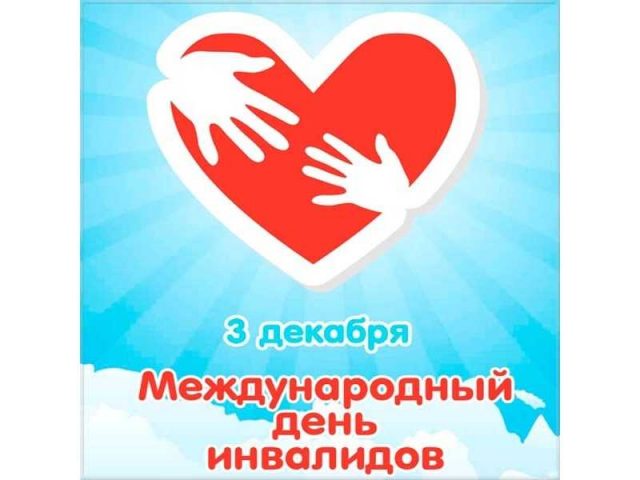 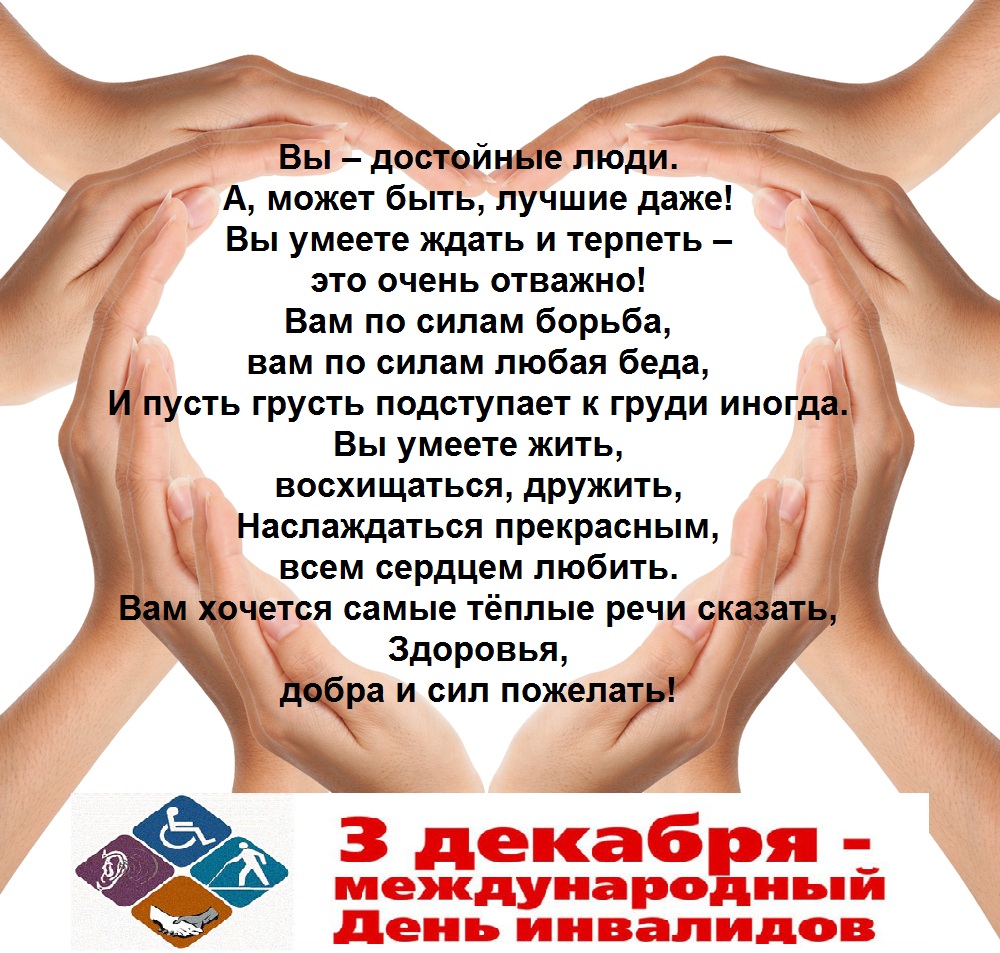 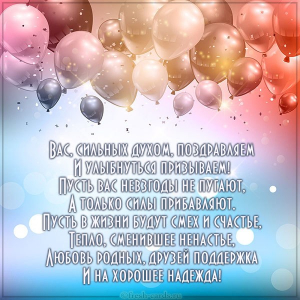 Пусть будет много интересов и увлечений, занятий по душе и важных дел!Желаю здоровья и силы, тепла и любви Вашим сердцам!Глава Китаевского сельсовета                        О.Н.Евглевская
